Педагоги: Никитина О. В., Жемкаускене О. И., Егорова В. Н., МБДОУ «Детский сад № 124», г. РязаньТема занятия: «Бусы для елочки»Приоритетная образовательная область ФГОС ДО: художественно-эстетическое развитиеВозрастная группа: 4-5 лет, ЗПРЦель: 1. Организовать продуктивную деятельность детей, направленную на обучение вырезанию кругов из квадратов путем закругления углов.2. Создать условия выработки у детей устойчивого положительного отношения к процессу познания нового.3. Способствовать развитию умения распознавать эмоции (грусть, радость).Задачи:Организовать:- знакомство детей со способом вырезания кругов из квадратов путем закругления углов;- отработку умений узнавать и изображать эмоции радости и грусти;- контроль результатов самостоятельной деятельности детей;- рефлексивную оценку результатов познавательной деятельности детей.Словарная работа: радость, радостный, грусть, грустный, квадрат, круг.Предварительная работа:Рассматривание украшений для елки. Индивидуальная работа с ножницами. Закрепление названия цветов. Разучивание песни «Маленькой елочке холодно зимой.Оборудование: экран, проектор, ноутбук, игрушечный заяц, образец аппликации. На каждого ребенка: ножницы, розетка с клеем, кисточка, тряпочка, клеенка, стаканчик под кисточку, лист с нарисованной «ниточкой», разноцветные квадраты.Ход занятияЛитература1. Физкультминутки для малышей http://supermammy.ru/?p=347 (15.05.2017г.))Приложение 1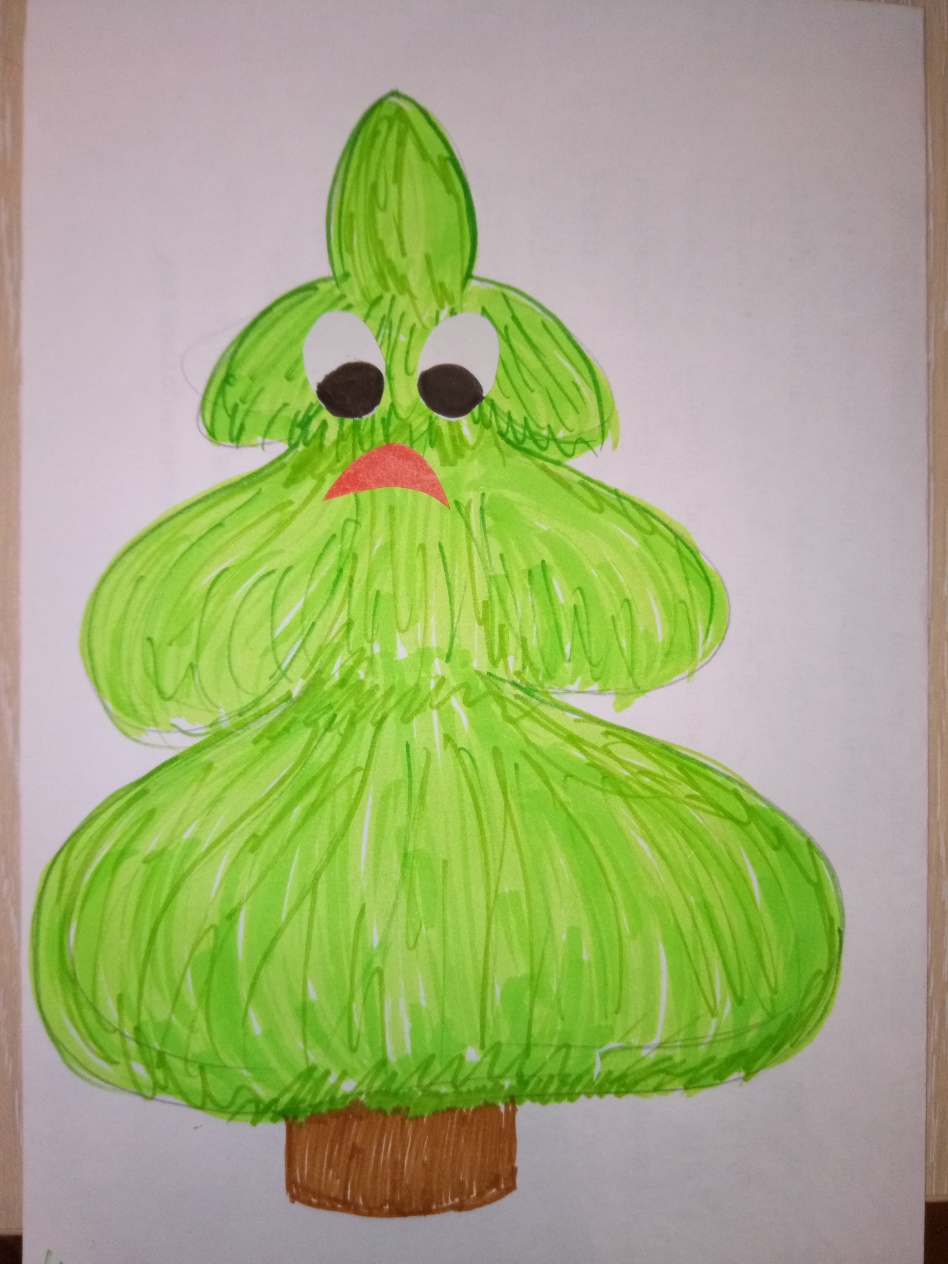 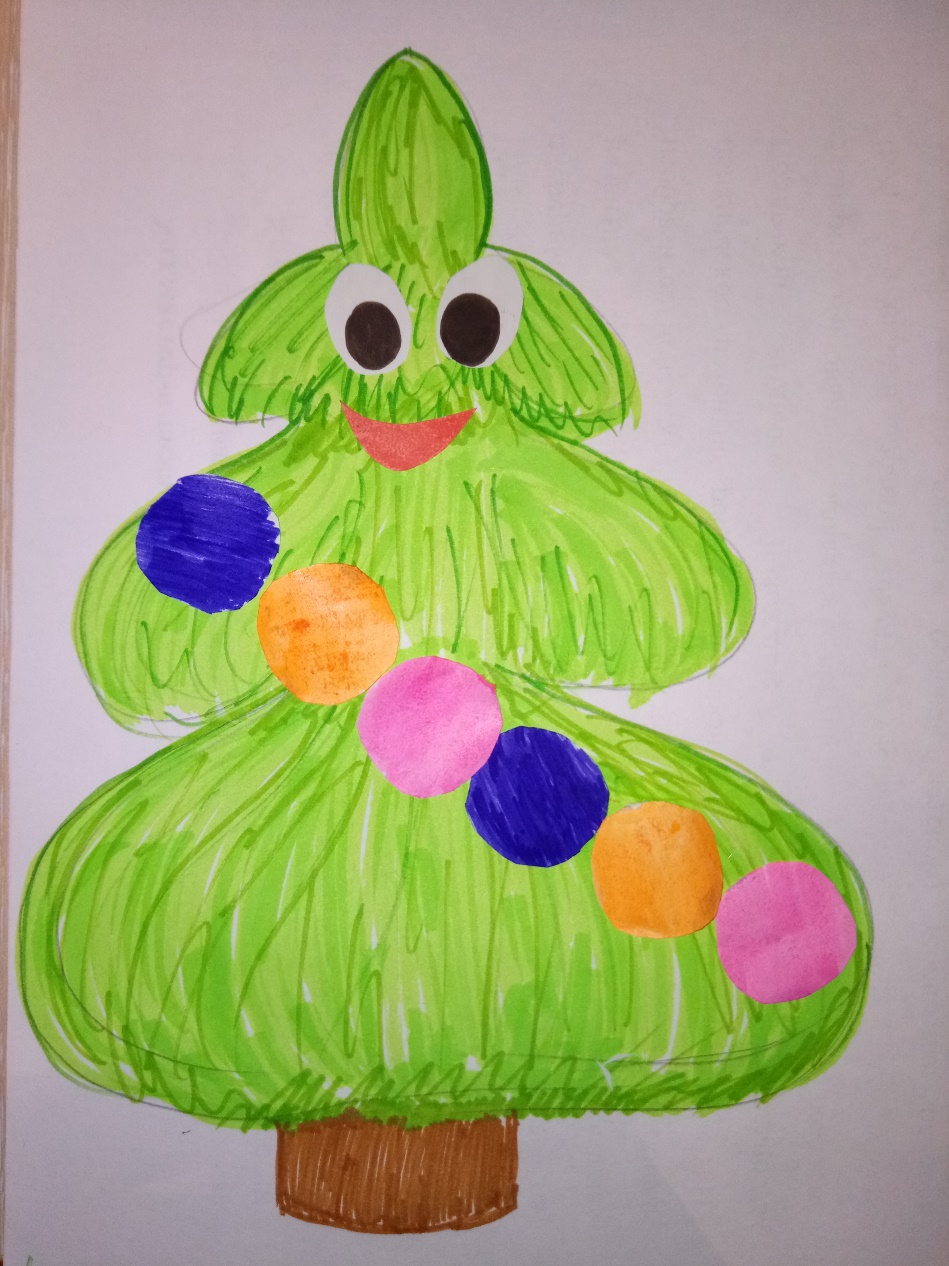 Приложение 2Физкультминутка «Зайцы»Зайцы скачут скок-скок-скок!Да на беленький снежок.Приседают, слушают,Не идет ли волк.Раз – согнуться, разогнуться,Два – нагнуться, потянуться.Три – в ладоши три хлопка,Головою три кивка. (Повторить два раза)Скачут на месте, как зайчики.Приседают, руками показывают ушки.Слушают.Наклоняются вперед, выпрямляются.Нагибаются вперед, встают, тянут руки вверх.Хлопают три раза в ладоши.Кивки головой три раза.Приложение 3Маленькой ёлочке текстАвтор: Александрова З. Н.  Композитор: Красев М. И.  Маленькой елочкеХолодно зимой,Из лесу елочкуВзяли мы домой.Из лесу елочкуВзяли мы домой.Сколько на елочкеШариков цветных,Розовых пряников,Шишек золотых!Розовых пряников,Шишек золотых!Бусы повесили,Встали в хоровод.Весело, веселоВстретим Новый год!Весело, веселоВстретим Новый год!Этапы деятельностиДеятельность педагогаДеятельность детей, возможные ответыРасположение детейМотивационно-организационный этапСюрпризный момент: появление зайчика. Он просит помощи сделать бусы для елочки, которой не хватило украшений. И поэтому она очень сильно грустит. Приложение 1.Дети слушают рассказ зайца.Свободно, у экранаМотивационно-организационный этапНа экране грустная елочка в окружении нарядных елок.Смотрят на экран, показывают эмоцию грусти.Свободно, у экранаМотивационно-организационный этапЧем украшают елку? Какие игрушки елочные вы знаете?Из чего можно сделать украшение для елочки, чтобы зайчику было не тяжело донести в лес?Актуализация знаний детей: чем украшают елку.Свободно, около воспитателяМотивационно-организационный этапИз чего можно сделать украшение для елочки, чтобы зайчику было не тяжело донести в лес?Дети решают, как помочь елочке и что для этого можно сделать.Свободно, около воспитателяМотивационно-организационный этапЧтобы зайчику было легко нести украшения для елочки, чтобы он не устал, давайте немного с ним поиграем. Физкультминутка. «Зайчики». Приложение 2.Физкультминутка «Зайчики». Приложение 2.Свободно, напротив воспитателяМотивационно-организационный этапПоказ образца бус, предложение сделать такие в подарок елочке. Из каких геометрических фигур состоят бусы? Какого цвета бусины? Как они чередуются? Какие геометрические фигуры лежат у вас на столах? Какого цвета?Рассматривают образец, описывают его, дают ответы на вопросы воспитателя.Закрепление названий геометрических фигур (квадрат, круг)Закрепление названия цветов.Свободно, около воспитателяПрактический этапПоказ способа вырезания кругов из квадратов.Знакомятся с новым способом вырезания кругов из квадратов путем закругления углов.Сидя за столомПрактический этапНапоминание правил работы с ножницами.Вспоминают, как пользоваться ножницами.Сидя за столомПрактический этапОказание индивидуальной помощи детям по закруглению углов.Вырезают круги из квадратов путем закругления углов.Сидя за столомПрактический этапПомочь ребенку с ОВЗ правильно взять ножницы в руку.Показать ребенку с ОВЗ, как правильно закруглять углы у квадрата.Проверяет все ли дети справились с заданием.Самостоятельная деятельность детей с комментированием.Практический этапПредлагает «нанизать» бусины на ниточку.Проверяет правильность выкладывания и дает задание наклеить бусины на ниточку.Раскладывают свои кружки на нарисованную ниточку на бумаге.Практический этапПодсказать ребенку с ОВЗ правильность выкладывания («нанизать на ниточку»).Напоминание о том, как пользоваться клеем и кисточкой. Выполнение аппликацииОказание индивидуальной помощи детям по нанесению клея на круг и приклеивание.Еще раз напомнить детям с ОВЗ, что клей нужно наносить на бумагу на клеенкеВыполнение аппликацииНаклеивают круги на нарисованную ниточку на бумаге.Практический этапЕще раз напомнить детям с ОВЗ, что клей нужно наносить на бумагу на клеенке.Предлагает показать получившиеся бусы зайчику.Свои работы несут показывать зайчику.Рядом с зайцем (заяц сидит на стуле около экрана).Итоговый этапОценка работ детей зайцем.Заяц «убегает» с бусами к елочке в лес.Прощаются с зайцем.Свободно, около воспитателя.Итоговый этапПредлагает спеть песню «Маленькой елочке холодно зимой» и поводить хоровод. Приложение 3.Поют третий куплет песни «Маленькой елочке холодно зимой», водят хоровод. Приложение 3.В кругу.Итоговый этапНа экране появляется нарядная, радостная елочка. Обращает внимание на эмоцию елочки. Приложение 1.Смотрят, распознают эмоцию елочки.Показывают эмоцию радости.Свободно, напротив экрана, рядом с воспитателем.Итоговый этапМы смогли помочь елочке? Как мы ей помогли? Какая она стала? Почему она стала радостная?Ответы детей.Свободно, напротив экрана, рядом с воспитателем.